ACTA DE LA REUNIÓN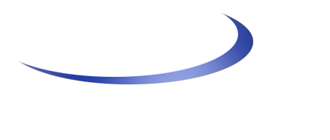 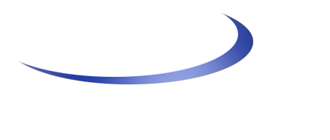 ASISTENTES:Haga clic aquí para obtener una plantilla de SmartsheetFECHA:Jueves, 3 de marzo de 2016HORA:10:30 AMLUGAR:Salón de conferencias BREUNIÓN CREADA POR:Sara RojasREDACTOR DEL ACTA:Ana OlmedoFACILITADOR:Sara RojasREGISTRO DEL TIEMPO:Edgar RealTIPO DE REUNIÓN:ObjetivoObjetivoObjetivoSara RojasEdgar RealSara RojasEdgar RealEdgar RealSara RojasEdgar RealSara RojasSara RojasEdgar RealSara RojasEdgar RealAGENDA AGENDA PRESENTADO POR:TIEMPO ASIGNADO:1.Tema 1Edgar Real15 min2.3.4.DECISIONESDECISIONESDECISIONESDECISIONES1.Decisión 1Decisión 1Decisión 12.3.4.NUEVAS ACCIONESNUEVAS ACCIONESACCION ADOPTADA PORFECHA DE EJECUCIÓN1.Nueva Acción 1Edgar Real 22 de abril de 2016 1:00 PM2.3.4.NOTASNOTASNOTASNOTASObservacionesObservacionesObservacionesObservacionesPRESENTADO POR:Sara RojasAPROBADO POR:Ana Rojas